各平台：我中心拟联合重庆尚翎普华税务师事务所有限责任公司举办“企业内控制度建设及评价”专题培训，时间为7月13日（今日）14:30，请各平台全科服务专家参加，并组织企业观看。观看方式：扫描下方二维码或关注渝企赋能学堂微信公众号预约观看。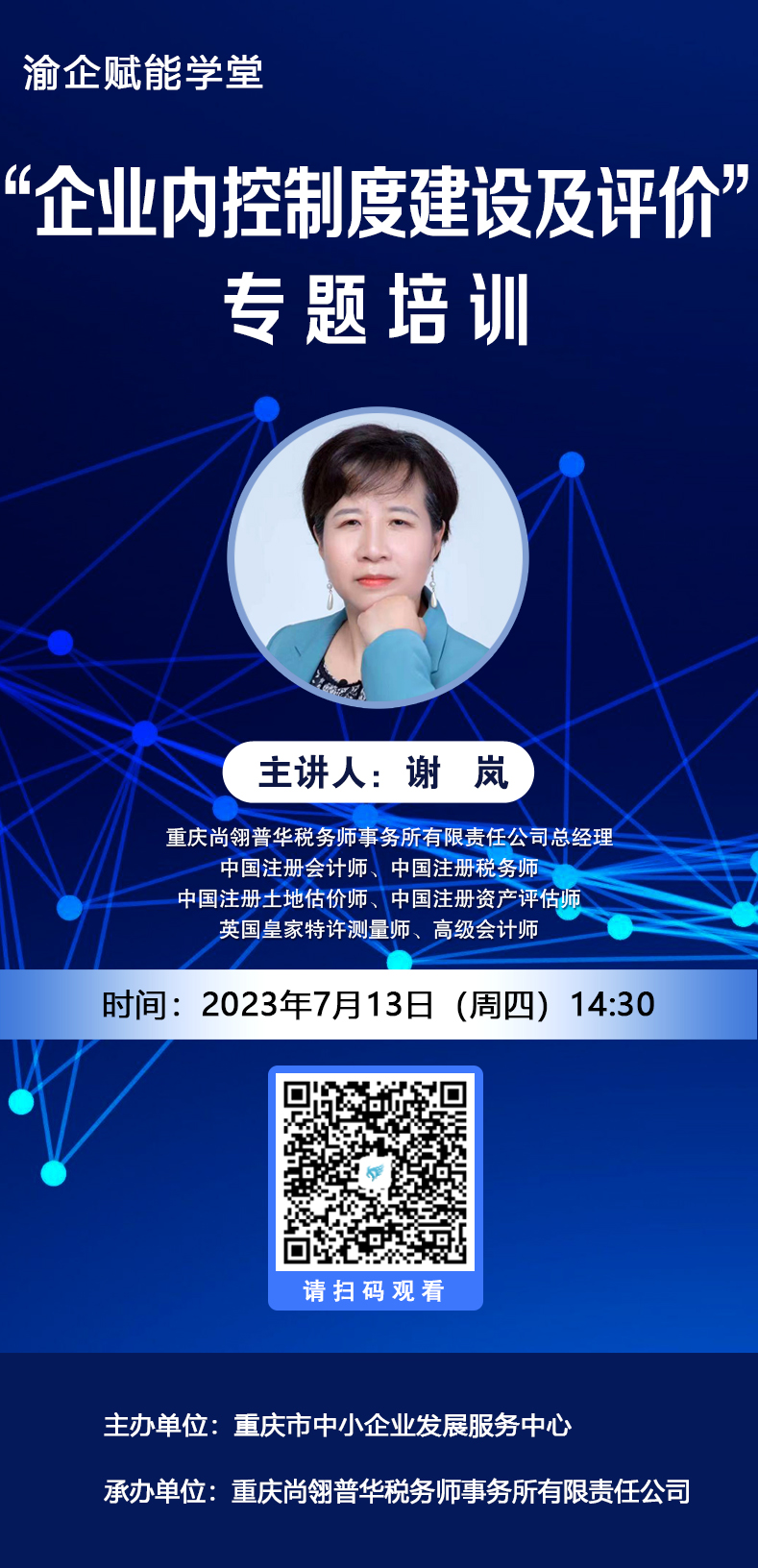 